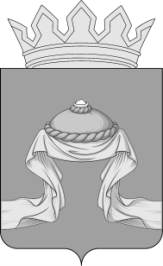 Администрация Назаровского районаКрасноярского края                                 ПОСТАНОВЛЕНИЕ«____»________ 20__                  г. Назарово                                         №  ______О внесении изменений в постановление администрации Назаровского района    от 25.04.2017 № 127-п «Об утверждении административного регламента предоставления муниципальной услуги администрацией Назаровского района «Предоставление земельного участка, находящегося в муниципальной собственности Назаровского муниципального района либо государственная собственность на который не разграничена, и на котором расположены здания, сооружения (в собственность, аренду, постоянное (бессрочное) пользование, безвозмездное пользование)»           В соответствии с Уставом Назаровского муниципального района Красноярского края, Градостроительным кодексом Российской Федерации, Федеральным законом от 01.07.2021 № 273-ФЗ «О внесении изменений в Федеральный закон «Об участии в долевом строительстве многоквартирных домов и иных объектов недвижимости и о внесении изменений в некоторые законодательные акты Российской Федерации» и отдельные законодательные акты Российской Федерации», ПОСТАНОВЛЯЮ:            1. Внести в постановление администрации Назаровского района                        от 25.04.2017 № 127-п «Об утверждении административного регламента предоставления муниципальной услуги администрацией Назаровского района «Предоставление земельного участка, находящегося в муниципальной собственности Назаровского муниципального района либо государственная собственность на который не разграничена, и на котором расположены здания, сооружения (в собственность, аренду, постоянное (бессрочное) пользование, безвозмездное пользование)» следующие изменения.         1.1. Дополнить подпунктом 2.1.1. раздел 2 «Стандарт предоставления муниципальной услуги» приложения к постановлению следующего содержания: «2.1.1. Земельные участки, находящиеся в муниципальной собственности или государственная собственность на которые не разграничена, могут быть предоставлены в безвозмездное пользование публично-правовой компании «Фонд защиты прав граждан - участников долевого строительства» для осуществления функций и полномочий, предусмотренных Федеральным законом от 29 июля 2017 года № 218-ФЗ «О публично-правовой компании по защите прав граждан - участников долевого строительства при несостоятельности (банкротстве) застройщиков и о внесении изменений в отдельные законодательные акты Российской Федерации», если завершение строительства объектов незавершенного строительства (строительство объектов капитального строительства) на земельном участке, переданном (который может быть передан) указанной публично-правовой компании по основаниям, предусмотренным Федеральным законом от 26 октября 2002 года № 127-ФЗ «О несостоятельности (банкротстве)», невозможно в связи с наличием ограничений, установленных земельным и иным законодательством Российской Федерации, при подтверждении наличия таких ограничений федеральным органом исполнительной власти, органом исполнительной власти субъекта Российской Федерации, органом местного самоуправления, уполномоченным на выдачу разрешений на строительство в соответствии с Градостроительным кодексом Российской Федерации».2. Отделу организационной работы и документационного обеспечения администрации Назаровского района (Любавина) разместить постановление на официальном сайте Назаровского муниципального района                   Красноярского края в информационно-телекоммуникационной сети «Интернет».3. Контроль за выполнением постановления возложить на заместителя главы района по сельскому хозяйству и земельным отношениям (Алеевский).4. Постановление вступает в силу в день, следующий за днём              его официального опубликования в газете «Советское Причулымье».Исполняющий полномочия главы района, заместитель главы района, руководитель финансового управленияадминистрации района                                                                Н.Ю. Мельничук